от 07.05.2019  № 473О внесении изменений в постановление администрации Волгограда от 18 апреля 2011 г. № 926 «Об утверждении состава комиссии по вопросам формирования архитектурно-художественного облика Волгограда»В связи с кадровыми изменениями в структурных подразделениях администрации Волгограда, руководствуясь статьями 7, 39 Устава города-героя Волгограда, администрация ВолгоградаПОСТАНОВЛЯЕТ:1. Внести в состав комиссии по вопросам формирования архитектурно-художественного облика Волгограда (далее – комиссия), утвержденный постановлением администрации Волгограда от 18 апреля 2011 г. № 926 
«Об утверждении состава комиссии по вопросам формирования архитектурно-художественного облика Волгограда», следующие изменения:1.1. Вывести из состава комиссии Селиванову Н.В.1.2. Ввести в состав комиссии Чуватову Екатерину Шириновну – главного специалиста отдела территориального планирования департамента по градостроительству и архитектуре администрации Волгограда секретарем комиссии.2. Настоящее постановление вступает в силу со дня его подписания и подлежит опубликованию в установленном порядке.Глава Волгограда                                                                                     В.В.Лихачев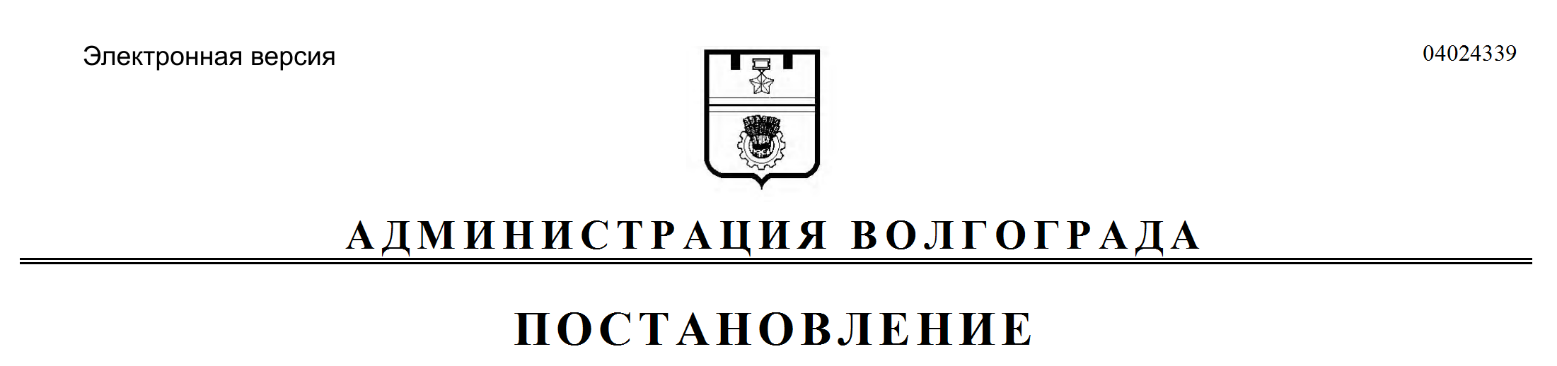 